         								       Al personale docente e A.T.A.  								       Alla referente di sede nella                                                                                                      persona della Prof.ssa Lucia Carillo 								       Albo on line 								       Al  DSGA   								       Sede scuola sec. di 1° grado                                                                                                       Montefalcione   								       ATTI OGGETTO: Venerdì 28 Aprile 2017: inizio attività didattiche                        Scuola Sec. di 1° grado  Montefalcione - A.S. 2016/2017 	Il Dirigente Scolastico comunica alle SS.LL. che le attività didattiche della scuola Sec. di 1° grado di Montefalcione Venerdì 28 Aprile 2017, sono così articolate: Classi 1^ B  -2^ A – 2^B  - 3^ B  inizio ore 11:00 termine ore 16,30Classi 1^ A  e 3^ A  inizio ore 8,30 e termine ore 16,30 La referente di sede nella persona della Prof.ssa Lucia Carillo è delegata ad avvisare sul diario le famiglie e verificare che l’avviso è stato controfirmato- Nel confidare nella consueta collaborazione si inviano cordiali saluti.                              						     Il Dirigente Scolastico                      							Prof.ssa  Flora Carpentiero    							 firma autografa sostituita a mezzo stampa          							 ai sensi dell'art.3, comma 2 D. Lgs 39/1993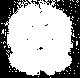 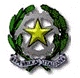 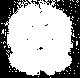 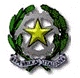         MIURISTITUTO COMPRENSIVO STATALEPRATOLA SERRAPOLO UNICO DI PRATOLA SERRA-MONTEFALCIONE-TUFO- SAN MICHELE DI PRATOLA-SERRA DI PRATOLA  VIA SAUDELLE, 24 - CAP 83039  PRATOLA SERRA -  AVe-mail: avic857002@istruzione.it    - avic857002@pec.istruzione.itsito web:www.icpratolaserra.gov.itCod. Min. AVIC857002 - cod. Fiscale 80008530646-Tel: 0825/967075- 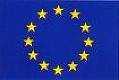      U. E. 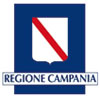 Circolare internaProt n. 2605   del      26/04/2017Cat. 07    -  06  